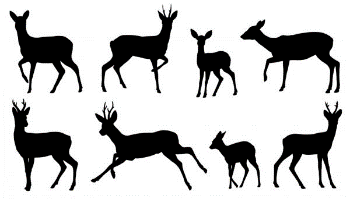      Protocollo raccolta dati     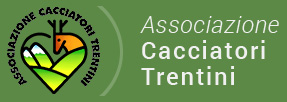 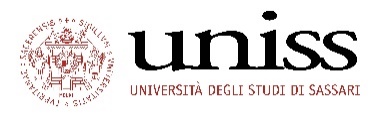 CAPRIOLODurata raccolta dati: 3 stagioni venatorie (a partire da settembre 2022). Aree di raccolta dati:Bu1: Alta Valsugana, Mocheni e Cembra (in parte).Bu2: Trento.Me1: Rendena, Alto Chiese (Bondo, Breguzzo, Daone e Roncone), Giudicarie (Ragoli, Tione, Bolbeno, Zuclo, Bleggio Inferiore Val Algone , Stenico, Dorsino, San Lorenzo in Banale).Me2: Bassa Valsugana con Tesino.Ba1: Fassa.Ba2: Adige Destra con Cimone, Garniga, Aldeno (Distretto Trento), Adige Sinistra con Trento Sud (Distretto Trento).Ba3: Val di Sole, Alta Val di Non (alcune riserve), Sinistra Val di Non (eterogenea, con riserve a media e bassa densità da dividere opportunamente).FEMMINE Prelievo utero, garretto posteriore e feci presenti nell’ultimo tratto dell’intestino da femmine abbattute in 6 aree campione (50 femmine per ciascuna area e per ciascuna stagione venatoria).RACCOLTA e STOCCAGGIO: Estrazione utero, prelievo garretto posteriore (dopo misurazione) ed escrementi presenti nell’ultima parte dell’intestino e loro posizionamento in 3 diversi sacchetti di plastica a chiusura ermetica. I 3 sacchetti verranno pinzati tra loro o riposti in un unico sacchetto più grande e congelati (freezer – 20°C). Sul sacchetto va attaccata la scheda di raccolta dati. Dopo le valutazioni trofei consegna delle mandibole di questi animali. Gli animali vanno pesati completamente eviscerati (privi di organi addominali e toracici).MASCHI Prelievo garretto posteriore e feci presenti nell’ultimo tratto dell’intestino da maschi abbattuti in 6 aree campione (50 maschi per ciascuna area e per ciascuna stagione venatoria).RACCOLTA e STOCCAGGIO: Prelievo garretto posteriore (dopo misurazione) ed escrementi presenti nell’ultima parte dell’intestino e loro posizionamento in 2 diversi sacchetti di plastica a chiusura ermetica. I 2 sacchetti verranno pinzati tra loro o riposti in un unico sacchetto più grande e congelati (freezer – 20°C). Sul sacchetto va attaccata la scheda di raccolta dati. Dopo le valutazioni trofei consegna delle mandibole di questi animali. Gli animali vanno pesati completamente eviscerati (privi di organi addominali e toracici).